СОВЕТ ДЕПУТАТОВСОБОЛЕВСКОГО СЕЛЬСКОГО ПОСЕЛЕНИЯМОНАСТЫРЩИНСКОГО РАЙОНА СМОЛЕНСКОЙ ОБЛАСТИВТОРОГО СОЗЫВАР Е Ш Е Н И Еот  28.06.2023   № 13О внесении изменений в решение Совета депутатов Соболевского сельского  поселения Монастырщинского района Смоленской области от 27.12.2021 № 32 «Об утверждении Порядка формирования, ведения и обязательного опубликования Перечня муниципального имущества Соболевского сельского поселения Монастырщинского района Смоленской области, предназначенного для оказания имущественной поддержки субъектам малого и среднего предпринимательства и организациям, образующим инфраструктуру поддержки субъектов малого и среднего предпринимательства, а так же самозанятым гражданам»	В соответствии со статьей 18 Федерального закона от 24.07.2007 № 209-ФЗ «О развитии малого и среднего предпринимательства в Российской Федерации», Федеральным законом от 22.07.2008 года № 159-ФЗ «Об особенностях отчуждения движимого и недвижимого имущества, находящегося в государственной собственности субъектов Российской Федерации или в муниципальной собственности и арендуемого субъектами малого среднего предпринимательства, и о внесении изменений в отдельные законодательные акты Российской Федерации», Уставом Соболевского сельского поселения Монастырщинского района Смоленской области, Совет депутатов Соболевского сельского поселения Монастырщинского района Смоленской области	Р Е Ш И Л:Внести следующие изменения в решение Совета депутатов Соболевского сельского поселения Монастырщинского района Смоленской области от 27.12.2021 № 32 «Об утверждении Порядка формирования, ведения и обязательного опубликования Перечня муниципального имущества Соболевского сельского поселения Монастырщинского района Смоленской области, предназначенного для оказания имущественной поддержки субъектам малого и среднего предпринимательства и организациям, образующим инфраструктуру поддержки субъектов малого и среднего предпринимательства, а так же самозанятым гражданам»:- пункт 1.1. изложить в новой редакции:«Настоящий Порядок формирования, ведения, обязательного опубликования Перечня муниципального имущества, предназначенного для передачи во владение и (или) в пользование субъектам малого и среднего предпринимательства и организациям, образующим инфраструктуру поддержки субъектов малого и среднего предпринимательства, а так же самозанятым гражданам (далее - Порядок) разработан в соответствии с Федеральным законом от 24.07.2007 № 209-ФЗ «О развитии малого и среднего предпринимательства в Российской Федерации», Федеральным законом от 22.07.2008 № 159-ФЗ «Об особенностях отчуждения движимого и недвижимого имущества, находящегося в государственной собственности субъектов Российской Федерации или в муниципальной собственности и арендуемого субъектами малого и среднего предпринимательства, и о внесении изменений в отдельные законодательные акты Российской Федерации»;- пункт 1.6. изложить в новой редакции:«Запрещаются продажа переданного субъектам малого и среднего предпринимательства и организациям, образующим инфраструктуру поддержки субъектов малого и среднего предпринимательства, а так же самозанятым гражданам имущества, переуступка прав пользования им, передача прав пользования им в залог и внесение прав пользования таким имуществом в уставный капитал любых других субъектов хозяйственной деятельности, за исключением возмездного отчуждения такого имущества в собственность субъектов малого и среднего предпринимательства, а так же самозанятым гражданам в соответствии с частью 2.1 статьи 9 Федерального закона от 22.07.2008 № 159-ФЗ «Об особенностях отчуждения движимого и недвижимого имущества, находящегося в государственной собственности субъектов Российской Федерации или в муниципальной собственности и арендуемого субъектами малого и среднего предпринимательства, и о внесении изменений в отдельные законодательные акты Российской Федерации»;- пункт 2.1. изложить в новой редакции:«В Перечень включается движимое и недвижимое имущество, находящееся в собственности Соболевского сельского поселения Монастырщинского района Смоленской области, свободное от прав третьих лиц (за исключением имущественных прав субъектов малого и среднего предпринимательства, а так же самозанятых граждан), необходимое для обеспечения предпринимательской деятельности субъектов малого и среднего предпринимательства, а так же самозанятых граждан, занимаемое организациями, образующими инфраструктуру поддержки малого и среднего предпринимательства, а также иное имущество, в том числе земельные участки, здания, строения, сооружения, нежилые помещения, оборудование, машины, механизмы, установки, транспортные средства, инвентарь, инструменты, предоставляемые на возмездной основе, безвозмездной основе или на льготных условиях, в соответствии с муниципальными программами (подпрограммами) по развитию и поддержке малого и среднего предпринимательства, а так же самозанятых граждан. В случае нахождения движимого и недвижимого имущества на праве хозяйственного ведения муниципального унитарного предприятия в Перечень включается движимое и недвижимое имущество исключительно с согласия предприятия».        2. Настоящее решение вступает в силу с момента подписания и подлежит обнародованию и размещению на официальном сайте Администрации Соболевского сельского поселения Монастырщинского района Смоленской области в сети «Интернет».Глава муниципального образованияСоболевского сельского поселенияМонастырщинского района    Смоленской области						 	                    Л.Ф. Голуб	                                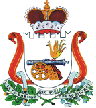 